Life as a JourneyWhat have been the key events in your life so far?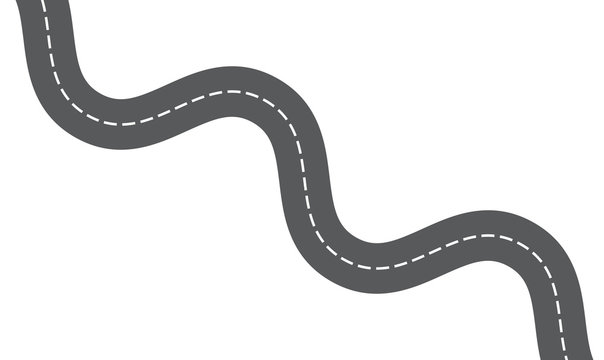 Your life’s journey is still on-going. What key events will you look forward to as you get older?  Write and/or draw the things that you are hoping for.